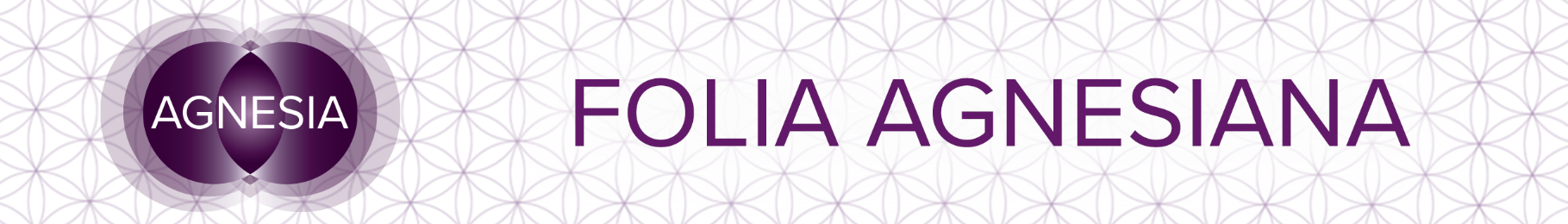 Období 27. září – 3. října 20210 BlázenDevítka holíIII CísařovnaTak se nám krásně rozjíždí babí léto a podzim. Zkracují se dny, klesají teploty, ubývá slunečního svitu…Tento týden nás zase trochu nabádá, abychom ubrali ze svých povinností, zodpovědnosti, strachů, křivd a rigidních plánů, kterými svazujeme svou budoucnost.Čím větší lehkost, čím vyšší cíl si dáme, tím větší šanci na úspěch získáme.Netrapte se věcmi, které nejsou vaše, není v silách nikoho vyřešit všechny problémy světa. Jsme jen lidé…Někdy můžeme mít pocit, že věci kolem nás nefungují tak, jak by měly. Že zkoušek je příliš a to, co jsme se naučili, stále nestačí. Co k tomu říct – žijte tady a teď, radujte se z maličkostí, najděte stranu, na které jste vítěz – a ono to prostě nějak půjde.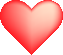 A afirmace pro tento týden: Zvládnu všechno, co mi život přinese, s radostí a láskou.Klidný, jasný týdenPřejíIrena, Lenka, Nikola za tým Agnesia